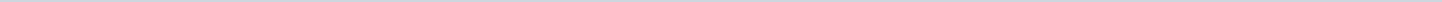 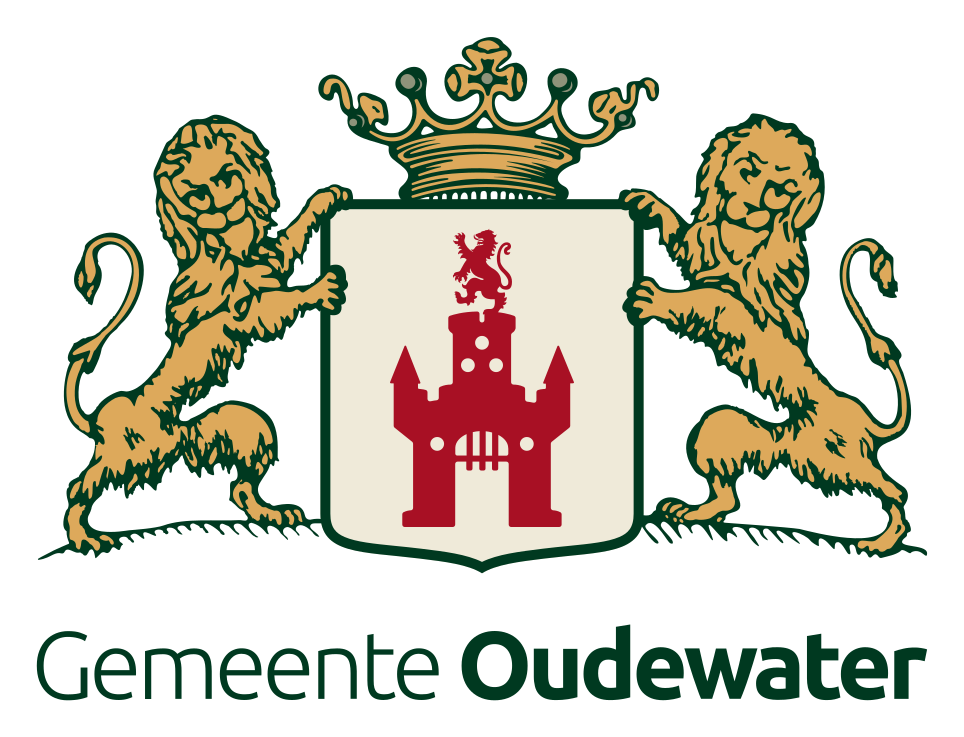 Gemeente OudewaterAangemaakt op:Gemeente Oudewater28-03-2024 14:24Besluitenlijsten Fora3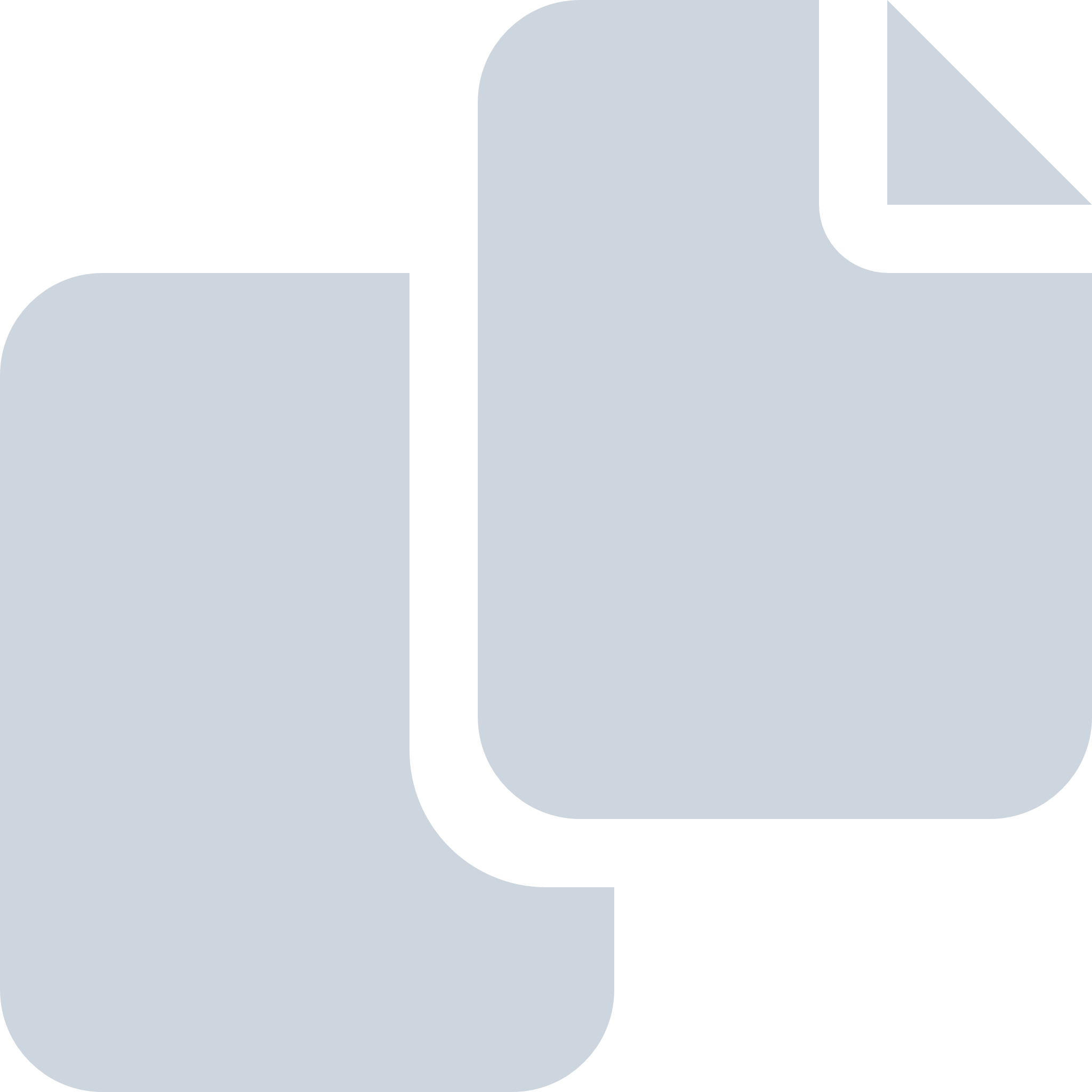 Periode: juli 2016#Naam van documentPub. datumInfo1.Verslag 3 raadscommissie projectbegeleiding evaluatie DVO  24-6-2016 selectie onderzoeksbureau05-07-2016PDF,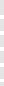 207,81 KB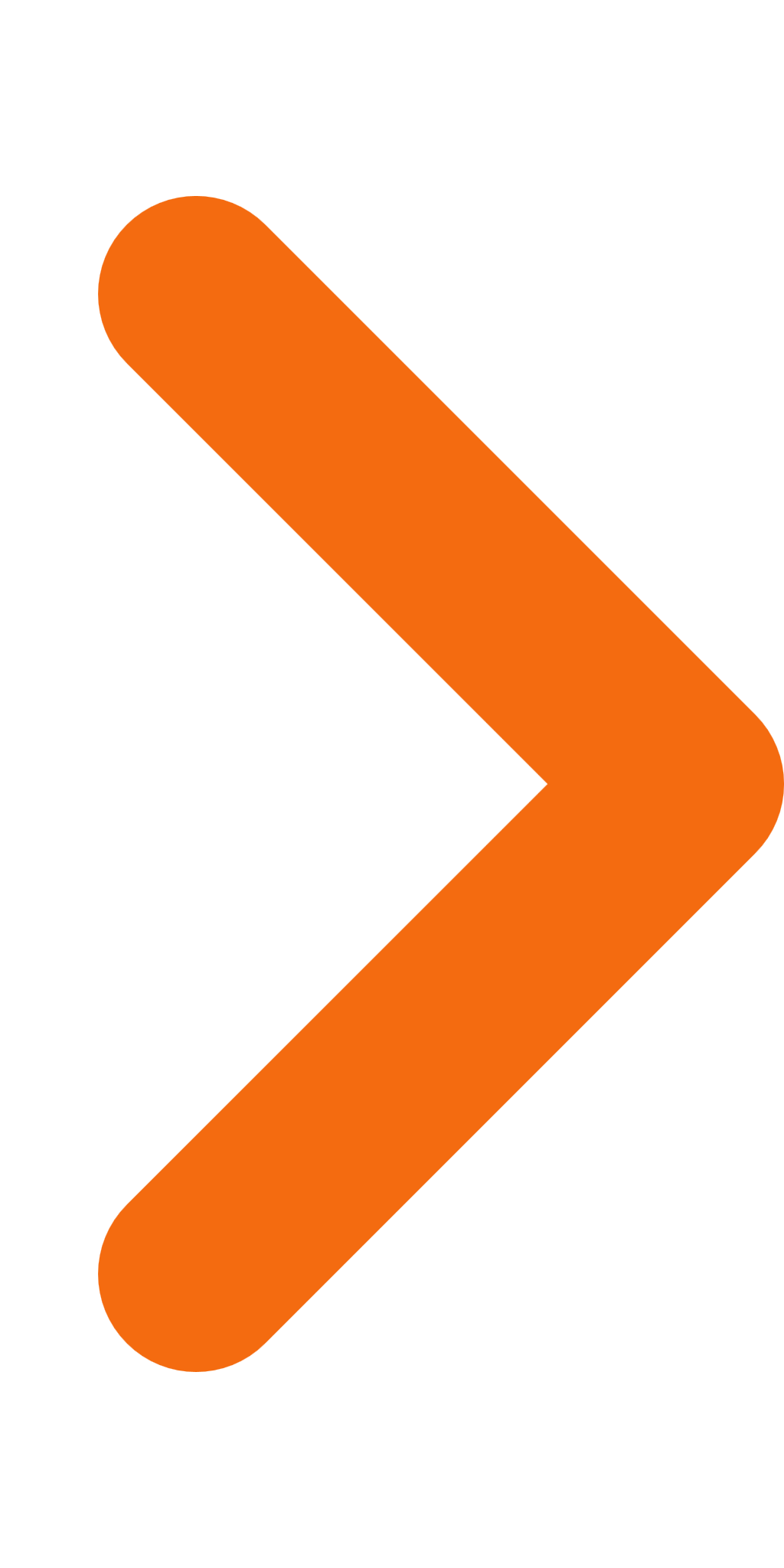 2.Verslag 2 raadscommissie projectbegeleiding evaluatie DVO 15-6-201605-07-2016PDF,125,08 KB3.Verslag 1 raadscommissie projectbegeleiding evaluatie DVO 25-5-201605-07-2016PDF,18,66 KB